02.03.2018г., в 04:47 на телефон 101 поступило сообщение о пожаре: Заларинский район, п. Залари, ул. Красной Звезды, дом 3, надворные постройки (стайка, гараж, дровяник) частная собственность, частная собственность, (не застрахован). Зона ответственности ПСЧ-17, расстояние до ближайшего подразделения 4 км (ПСЧ-17).Привлекались: ПСЧ-17, 3 АЦ, 8 чел., (4 км, сообщение 04:47, выезд 04:48, прибытие 04:54).Звенья ГДЗС не использовались. Взаимодействующие силы ТП РСЧС: не привлекались. По прибытию первого пожарного подразделения  на место пожара огнем охвачено надворные постройки (стайка, гараж, дровяник) полностью охвачены огнём на площади 74 кв.м.,  Угроза распространения пожара на жилой дом, летнюю кухню соседнего дома.  В результате пожара: уничтожены надворные постройки (стайка, гараж, дровяник) уничтожены полностью на площади 74 кв. м. Пожар ликвидирован 2 стволами «Б», спасено два строения. Предварительная причина пожара поджог.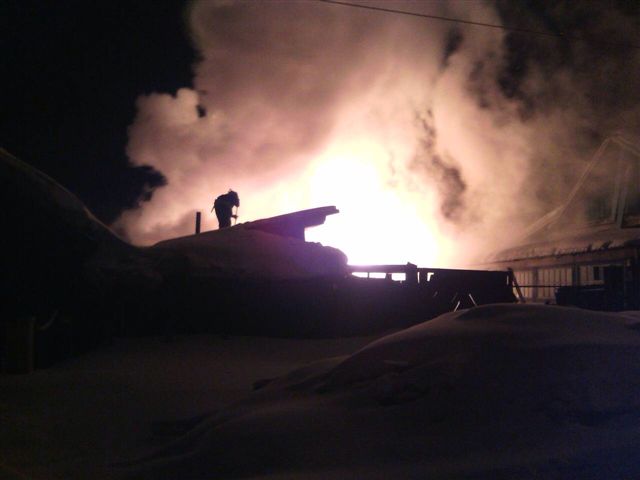 